В преддверии праздника Дня Независимости, все готовятся к празднику и в нашей школе проходят мероприятия, классные часы, тематические занятия. 
На коррекционных занятиях арт терапии у психолога-педагога Беляевой А.В. девочки создавали картину «По просторам Независимого Казахстана». После релаксации, которая прошла под музыку, народную казахскую песню «Карлыгаш», девочки описали то, что представили себе, путешествуя в своих фантазиях по просторам нашей Родины. 
Свои фантазии ученики переложили на лист ватмана. Используя разнообразные методы арт техники – рисование пальцами, ушными палочками, поролоном, применяя краски, карандаши, фломастеры, цветную бумагу.
При работе над коллажем, параллельно этому, мальчики, создавая сою картину, сочиняли стихотворные строки, посвященные предстоящему празднику…..
Наш Независимый Казахстан!
Сколько дорог открывает он нам…
Учится, расти, взрослеть, развиваться.
Любимыми делами всегда заниматься!
Наш Казахстан един, как и мы!!!
Ученики первой школы-дети нашей Страны!Хорошая подводка к работе девочек……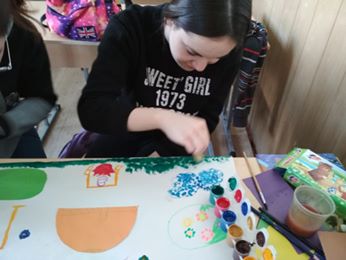 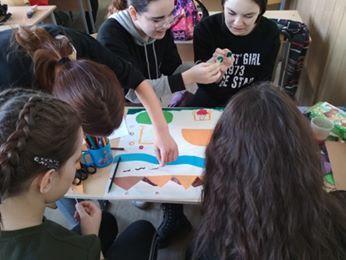 Конец формы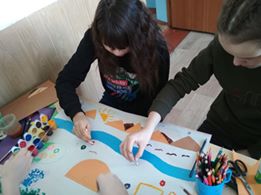 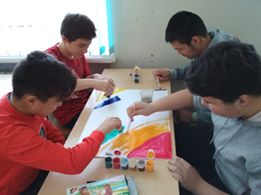 Конец формы